CITY OF MIDDLETOWN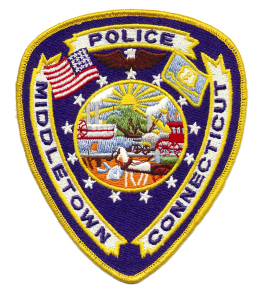 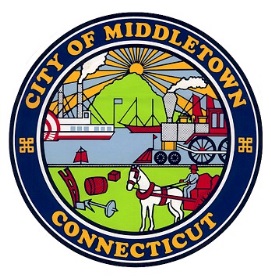 ConnecticutPOLICE OFFICER – Entry LevelStarting Salary - $ 66,294 Open Recruitment	The City of Middletown is accepting applications for the position of Police Officer.   Applications will be accepted until Midnight on March 18, 2019. Candidates must submit completed applications on-line through www.PoliceApp.com.  No faxed copies will be accepted	Minimum Eligibility Requirements:	Anyone interested in applying to become a Police Officer for the City of Middletown must meet the following requirements:	Pre-Requisites:Passed the Physical Ability Assessment administered by Complete Health & Injury Prevention, Inc. (CHIP) within the past six months (through March 18, 2019).  This requirement must be fulfilled prior to submitting an application to the City of Middletown. Applications cannot be accepted unless the candidate has completed this requirement.  For more information on where and how to register for the Physical Ability Assessment, visit https://www.certifyfit.com/ or call CHIP, Inc at (203) 235-5865;Interested parties must have taken and passed the written examination administered by the Connecticut Police Chiefs Association before your application can be submitted to the City of Middletown.  A passing score of 70% is required;	Other Requirements:Must have a High School Diploma or equivalent;Must have a valid Connecticut Driver’s License;Must be a citizen of the ;Must be able to speak, read and write the English language;Must be at least twenty-one (21) years of age by the date of appointment; Must never have been convicted of any felony, Class A or Class B misdemeanor, or any misdemeanor or crime involving domestic violence, or of any act which would constitute perjury or false statement;	Examination Process:Note:  the written and oral examinations each carry a 50% weight toward the overall testing score.  An additional 5 points will be added to the combined passing scores for Middletown Residents and an additional 5 points for veterans, 10 if a disabled veteran, will be added to the combined passing score for Veterans Preference.  Proof of residency must be provided and a copy of the Military DD214 must be provided in order to receive these additional points.  You must pass both, the written and oral examinations in order to be eligible for these points.  Oral Interview with the Chief of Police,Post-offer (if recommended by the Chief of Police and approved by the Mayor),Psychological evaluation,Polygraph,Fingerprinting and background investigation,Physical examination which includes drug screening. For applications, information on taking the written exam administered by the CT. Police Chiefs Association and CHIP Physical Ability Registration forms visit www.PoliceApp.com; or visit our website at www.middletownct.gov.  	NOTE:  All correspondence and information regarding the application and testing process, including dates and times of exams, will occur through email on PoliceApp.com.  It is the responsibility of each candidate to check your email on the Policeapp.com website on a regular basis.The City of Middletown is an Affirmative Action/Equal Opportunity EmployerEmployment Benefits (current):	Comprehensive Medical & Dental CoverageGroup Life & Disability Insurance13 Paid HolidaysPaid Vacation & Sick LeavePaid Personal Leave20-year Pension PlanCollege incentive pay for degrees in Criminal Justice or related fields:Associates Degree - $ 400 per yearBachelor  degree - $ 800 per yearMasters  degree - $1100 per year.Change of Address:It is the applicant’s responsibility to notify the Human Resources Division of the Office of the General Counsel  and PoliceApp.com  of any changes to the home and email address or telephone number noted on the application.  The City of  is not responsible for returned mail due to an applicant’s failure to notify us of any changes. Issued: 1/23/19